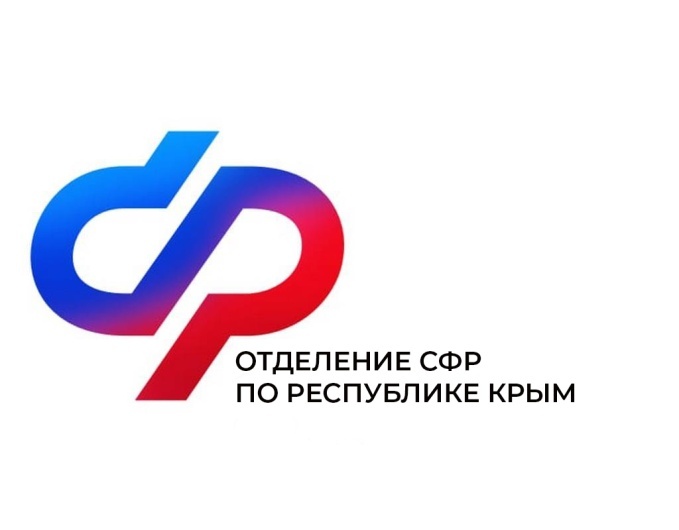 План мероприятий Центра общения старшего поколения в Первомайском районена апрель 2024 года№Наименование мероприятияДата проведения1Здоровый образ жизни. Встреча с сотрудником Медстраха.4 апреляв 14:00 2Разговор с психологом8 апреляв 11:30  3Правовой час «Закон нашей жизни»11 апреляв 14:00 4Финансовая грамотность (РНКБ Банк (ПАО))17 апреляв 12:00 5Экскурс в историю                                                    «Исторический манифест»19 апреляв 14:306«Эхо Чернобыля»26 апреляв 11:00